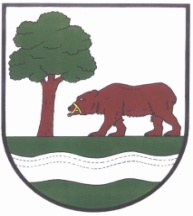 svoláNÍ 2. zasedání zastupitelstva obce KUNČICE NAD LABEMZasedání se koná 14.11.2022  od 17.00 hodin v budově obecního úřadu v kanceláři starostky obceNávrh  programuurčení ověřovatelů zápisu a zapisovateleschválení programujmenování členů výborů zastupitelstva obcejmenování člena školské radyDiakonie ČCE – žádost o poskytnutí finančního příspěvku Centrum psychologické podpory Horní Lánov – žádost o finanční příspěvekPodmínky výzvy ze sfdi na cyklostezkusmlouva na zimní údržbu obce Kunčice nad Labem náklady na energiepronájem pozemku českých drah, a.s. pozemek parc. č. 442/5 v k.ú. kunčice nad labem – nabídka k odprodejisměrnice na pronájem nebytových prostorplánované investice v obci Kunčice nad Labem 01.11.2022v.r.Miroslava Kracíková    starostka obce